МУНИЦИПАЛЬНОЕ ОБРАЗОВАНИЕ «ГОРОД БЕРЕЗНИКИ»АДМИНИСТРАЦИЯ ГОРОДА БЕРЕЗНИКИ ПОСТАНОВЛЕНИЕ15.01.2021	№ 01-02-21В соответствии со статьей 40 Градостроительного кодекса Российской Федерации, статьей 11 главы 3 части I Правил землепользования и застройки в городе Березники, утвержденных решением Березниковской городской Думы от 31.07.2007 № 325, решением Березниковской городской Думы от 14.12.2018 № 511               «О распространении действия части I Правил землепользования                       и застройки в городе Березники, утвержденных решением Березниковской городской Думы от 31.07.2007 № 325,                              на территорию муниципального образования «Город Березники»,        на основании обращения Шальновой А.А., действующей                               на основании договора подряда на выполнение кадастровых работ      от 20.10.2020 № 20-Ф646 за Шишкину М.В., с учетом результатов публичных слушаний от 29.12.2020, рекомендаций комиссии                по землепользованию и застройке от 12.01.2021 администрация города Березники ПОСТАНОВЛЯЕТ: 1.Предоставить разрешение на отклонение от предельных параметров разрешенного строительства, реконструкции объекта капитального строительства территориальной зоны малоэтажных индивидуальных жилых домов с приусадебными земельными участками (Ж-4) на земельном участке с кадастровым номером 59:37:0620602:63, расположенном по адресу: ул. Воронихина, д. 135,   г. Усолье, по параметру «минимальное расстояние от дома                            и подсобных сооружений до красной линии улиц» 3,25 м со стороны ул. Воронихина и 3,8 м со стороны ул. Суворова, согласно приложению к настоящему постановлению.2.Разместить настоящее постановление на официальном сайте Администрации города Березники в информационно-телекоммуникационной сети «Интернет».3.Настоящее постановление вступает в силу со дня его подписания.Приложение  к постановлениюадминистрации городаот  15.01.2021 № 01-02-21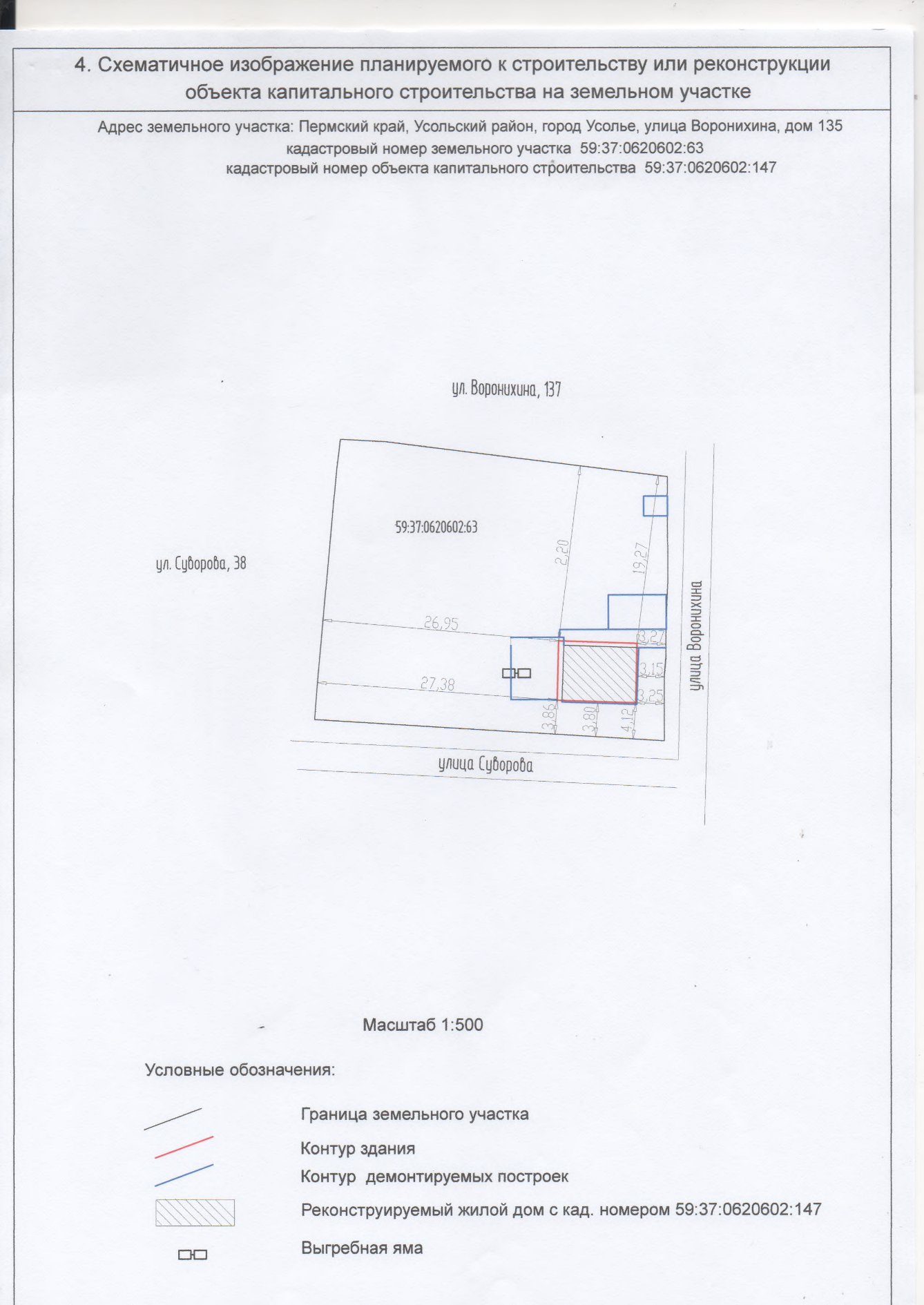 О предоставлении               разрешения на отклонение           от предельных параметров разрешенного строительства, реконструкции объекта капитального строительства территориальной зоны малоэтажных                  индивидуальных                         жилых домов                                             с приусадебными                   земельными участками (Ж-4) на земельном участке                       с кадастровым номером 59:37:0620602:63,расположенном по адресу:ул. Воронихина, д. 135,                                         г. УсольеГлава города Березники –глава администрации 
города БерезникиК.П.Светлаков